Sunday, February 12, 2012Sunday, February 12, 2012Monday, February 13, 2012Monday, February 13, 2012Tuesday, February 14, 2012Tuesday, February 14, 2012Wednesday, February 15, 2012Wednesday, February 15, 2012Thursday, February 16, 2012Thursday, February 16, 2012Friday, February 17, 2012Friday, February 17, 2012Saturday, February 18, 2012Saturday, February 18, 20126:00AMHome ShoppingGShopping program. 6:30AMRoute 66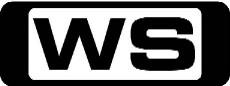 PGLayout At Glen CanyonTod and Buz are assigned by the Project Manager to run interference for a group of fashion models shooting pictures at the site. Starring MARTIN MILNER and GEORGE MAHARIS.7:30AMUgly Betty (R) 'CC'PGCurveballJust as Betty and Matt get ready to move in together, Henry comes back into town. Starring AMERICA FERRERA, ERIC MABIUS, TONY PLANA, ANA ORTIZ, ASHLEY JENSEN, BECKI NEWTON, MARK INDELICATO, VANESSA WILLIAMS, MICHAEL URIE, JUDITH LIGHT, CHRISTOPHER GORHAM, REBECCA ROMIJN, FREDDY RODRIGUEZ, CHRISTINE BARANSKI and BILLIE JEAN KING.8:30AMHome ShoppingGShopping program. 9:30AMHome and Away Catch-Up 'CC' (R)PG(A,V)April fears she's losing Heath, Brax continues to fight Geoffrey King for ownership of Angelo's and Xavier attempts to make amends with Sasha. Bianca slips up at her Hen's night and Romeo throws Liam a Buck's party. Irene begins to shut herself off from the world as she copes with the aftermath of her illnesses and Alf makes a last minute effort for the Election. Starring DAVID JONES-ROBERTS, RHIANNON FISH, STEVE PEACOCKE and DEMI HARMAN.11:45AMWelcome Back Kotter (R)PGHorshack V CarvelliThe Sweathogs put down Horshack's manhood when he announces that he wants to fight Carvelli. Starring GABRIEL KAPLAN, MARCIA STRASSMAN, JOHN SYLVESTER WHITE, JOHN TRAVOLTA, ROBERT HEGYES, LAWRENCE HILTON JACOBS and RON PALILLO.12:15PM7TWO Classic Movie (R) (1970)PG(V,L)The McKenzie BreakIn the closing days of World War II, German prisoners riot in a POW Camp in Scotland. Fearful of a mass escape attempt, the British Army sends in an unorthodox Irish Captain in hopes of discovering exactly what is going on. The Irishman at once comes into conflict with the senior prisoner, a U-Boat commander, and the two must match wits, knowing that only one will emerge victorious. Starring BRIAN KEITH, HELMUT GRIEM, IAN HENDRY, JACK WATSON, PATRICK O'CONNELL, HORST JANSON, ALEXANDER ALLERSON and JOHN ABINERI.2:30PM7TWO Movie (R) (2006)**PREMIERE**PG(A,S,N)LipstickLife is perfect for twenty-seven year-old newlywed Geralyn. That is, until she is diagnosed with cancer. Determined to meet the challenge of her breast cancer with courage and humour, her bright red lipstick becomes a potent symbol of her positive attitude. Will positivity pay off for Geralyn? Starring SARAH CHALKE, JAY HARRINGTON, PATTI LABELLE, LALLY CADEAU, HARVEY ATKIN, MAYKO NGUYEN, JULIE KHANER and JORDAN BARKER.4:30PM7TWO Family Movie (R) (1983)PG(S,L)Mr MomJack Butler and wife, Caroline, along with their three children make up the perfect family. When Jack is laid off from his job at the auto plant, Caroline takes a job at an advertising agency and Jack is left with the responsibilities of the children and the household. Soon 'bored housewife' syndrome starts to set in. Starring MICHAEL KEATON, TERI GARR, MARTIN MULL, ANN JILLIAN, TALIESIN JAFFE, JEFFREY TAMBOR, CHRISTOPHER LLOYD, TOM LEOPOLD, GRAHAM JARVIS and CAROLYN SEYMOUR.6:30PMThe Worst Week Of My Life 'CC'PG(S)FridayIt's the eve of the big day and Howard and Mel have their wedding rehearsal. Will they get through that and then survive the big family dinner that follows? Starring BEN MILLER, SARAH ALEXANDER, ALISON STEADMAN and GEOFFREY WHITEHEAD.7:10PMThe Best Of Better Homes And Gardens (R) 'CC'GSee the latest trends, colours and absolutely fabulous projects as top Australian fashion designers Peter Morrissey, Charlie Brown and Camilla Franks battle it out in a makeover challenge. Fast Ed's new Summer Pavlova and Karen's easy favourite Salt and Pepper Squid. It's Dr Harry versus a screeching cockie who's upsetting the local bowlo. Rob Palmer's outdoor bathroom. The easiest 'memory' shelf you can make for maximum impact. Turn cheap pine into designer furniture. Makeover a grotty courtyard into your own private beach for Summer holidays at home. 8:10PMSouthPGMarcus recalls the amazing story of the early settlers of Martins Bay and New Zealand's original hard man - Davey Gunn - then heads to “touristville,” aka Queenstown. Hosted by MARCUS LUSH.8:40PMEscape To The Country**DOUBLE EPISODE** **NEW EPISODE** (R)GMonmouthshire /  South BuckinghamshireJules Hudson visits Monmouthshire to help a couple searching for their dream rural home.  They've already looked at twenty modern houses but haven't found one they like. Now they're open to something older with character.  Will any of the properties Jules shows them hit the mark? Then, Jules Hudson is in South Bucks helping a couple from the North who are after a country lifestyle closer to their friends and family in London.10:40PMHomes Under The HammerGMartin and Lucy visit an ex miners cottage in Country Durham, a rundown bungalow next to a farm in Devon and a three bedroom mid terrace house in Shropshire.  Hosted by MARTIN ROBERTS and LUCY ALEXANDER.11:50PMThe World At War (R)GOccupationThe Netherlands live under Nazi rule for four years and its people must decide where their loyalties lie. In occupied Europe, there are no easy answers. Narrated by SIR LAWRENCE OLIVIER. 1:00AMRoute 66 (R)PGLayout At Glen CanyonTod and Buz are assigned by the Project Manager to run interference for a group of fashion models shooting pictures at the site. Starring MARTIN MILNER and GEORGE MAHARIS.2:00AM7TWO Late Movie (R) (1984)PG(V,N,L)The BountyWilliam Bligh is summoned before a court martial to explain the events leading up to the famous mutiny. Starring MEL GIBSON, LAURENCE OLIVIER, DANIEL DAY-LEWIS, ANTHONY HOPKINS and LIAM NEESON.4:30AMLeyland Brothers World (R)GMike and Mal report on the wide range of activities and entertainment to be found on Queensland's Gold Coast. 5:30AMHome ShoppingGHome Shopping 6:30AMThe Martha Stewart ShowGValentine's Day FlowersPersonalized flower arrangements for Valentine's Day, and the top gadgets from the Consumer Electronics Show with Martha's tech guru Eliad Laskin. 7:30AMBargain Hunt (R)GSheffield 1Two teams challenge each other scouring an antiques fair for items to sell at auction. Which team will make the largest profit? 8:30AMSons And Daughters (R) 'CC'GBarbara and Gordon are astonished when a surprise visitor turns up for Wayne. 9:00AMHome and Away - The Early Years (R) 'CC'GThe newlyweds depart for their honeymoon.  Grant is unaware of the danger Jane may be in. Starring VANESSA DOWNING.9:30AMShortland StreetPGA fast-paced medical drama that centres around the lives and loves of the staff and their patients. 10:00AMCoronation Street    PGThe story of everyday life in a small, tightly knit community in England. 10:30AMNight Court (R)PGThe Game ShowBull becomes a game show contestant to save a local Boy's Club from demolition; and an irritable and humourless judge jails Dan. Starring HARRY ANDERSON, MARKIE POST and MARSHA WARFIELD.11:00AMDesigning Women (R)PGSex And The Single WomanWhen her ex-husband comes over, Carlene spends the night with him but feels terrible when she realises she doesn't love him anymore. Starring DIXIE CARTER, ANNIE POTTS and ALICE GHOSTLY.11:30AMBeautiful Homes And Great EstatesGMalibu MansionVisit an estate that boasts a resort style atmosphere, stunning California Mediterranean architecture, and over three acres of gorgeous land. 12:00PMMistresses (R) 'CC'MKatie tries to win Dan back and Siobhan is left to make a life for herself. Elsa, Jessica and Mark re-connect when he reveals his weaker side and Trudi tries to forgive Richard. Starring SARAH PARISH, SHARON SMALL and SHELLEY CONN.1:00PMBrothers & Sisters (R) 'CC'MS3XThe Walkers keep up hope that Tommy will return home when Holly considers dropping the charges. Starring CALISTA FLOCKHART, SALLY FIELD, RACHEL GRIFFITHS and ROB LOWE.2:00PMProgram TBADetails to be advised. 3:00PM7TWO Mid Arvo Movie (R)PGCarry On At Your ConvenienceA riotous, slapstick comedy following a group of unlikely protagonists that work in a toilet manufacturing company. Starring SID JAMES, KENNETH WILLIAMS, CHARLES HAWTREY, JOAN SIMS, HATTIE JACQUES, BERNARD BRESSLAW, KENNETH COPE, PATSY ROWLANDS and JACKI PIPER.5:00PMDoctor Finlay (R) 'CC'PG(A)Dr Finlay treats a local celebrity when the Brigadier, a highly respected soldier, comes down with a high fever. But when a group of itinerant Irish farm workers arrive in the area, and the Brigadier takes a turn for the worse, the community blame the workers for bringing the disease with them. Starring DAVID RINTOUL, ANNETTE CROSBIE, IAN BANNEN, GORDON REID, JESSICA TURNER, BILL BARCLAY, STEVEN GILLIES, OWEN KAVANAGH and J D KELLEHER.6:00PMBargain HuntGSwinderbyTwo teams challenge each other scouring an antiques fair for items to sell at auction. Which team will make the largest profit? 7:00PMDad's ArmyPGFallen IdolCaptain Mainwaring becomes most unpopular with his enlisted men when on a weekend camp he declares that officers and senior NCOs should have separate accommodations. Starring ARTHUR LOWE, JOHN LEMESURIER, CLIVE DUNN, IAN LAVENDER, JOHN LAURIE and ARNOLD RIDLEY.7:30PMHeartbeat (R) 'CC'PGWaifs & StraysThree farm children are left orphaned, leaving Steve to help the oldest child fight a custody battle. Vernon opens a campsite, but it is David who is left to entertain the campers.   Starring DUNCAN BELL, PETER BENSON, CLARE CALBRAITH, JASON DURR, DEREK FOWLDS, GEOFFREY HUGHES, MARK JORDON, DAVID LONSDALE, TRICIA PENROSE and WILLIAM SIMONS.8:30PMHamish Macbeth 'CC'PGA Pillar Of The CommunityHamish must keep the peace when a newcomer tries to teach the villagers about their own 'traditional' heritage. Starring ROBERT CARLYLE, RALPH RIACH, BARBARA RAFFERTY, SHIRLEY HENDERSON, VALERIE GOGAN, STUART MCGUGAN, ANNE LACEY, BRIAN PETTIFER, DAVID RYALL and PHYLLIDA LAW.9:30PMDangerfield 'CC'MDangerfield's son Marty is caught up in a shotgun incident while badger-watching with two friends. A local farmer, Hilton, is accidentally killed as the gun misfires. In panic, Marty and friends decide to keep quiet. Starring NIGEL LE VAILLANT, AMANDA REDMAN, SEAN MAGUIRE, LISA FAULKNER, GEORGE IRVING, KIM VITHANA, TRACY GILLMAN and GARFIELD MORGAN.10:40PMMen Behaving Badly (R)MPerformanceGary and Dorothy decide that they want a baby, but that has a negative effect on their sex life. Starring MARTIN CLUNES, CAROLINE QUENTIN, LESLIE ASH, NEIL MORRISSEY, IAN LINDSAY and VALERIE MINIFIE.11:40PMSix Feet Under (R) 'CC'MDeath Works OvertimeNate anxiously awaits Lisa's return. Vanessa and her sister Angelica have a therapeutic shopping trip. And Claire grades herself in art school and takes another important test. Starring PETER KRAUSE, MICHAEL C HALL, FRANCES CONROY, LAUREN AMBROSE, RACHEL GRIFFITHS and MATHEW ST PATRICK.12:40AMAmerica's Court With Judge RossPGHotel Bedbugs & Hairless WeddingA woman sues a Bed and Breakfast owner for bed bug bites. Then, a hair-stylist is sued for a botched hair-do. 1:10AMBargain Hunt (R)GSheffield 1Two teams challenge each other scouring an antiques fair for items to sell at auction. Which team will make the largest profit? 2:05AMMistresses (R) 'CC'MKatie tries to win Dan back, Siobhan is left to make a life for herself and Elsa, Jessica and Mark re-connect when he reveals his weaker side. Starring SARAH PARISH.3:00AMAustralian Ark (R)GA Land Of BirdsA look at the history, the wildlife and scenery of Australia. 4:00AMShortland Street (R)PGA fast-paced medical drama that centres around the lives and loves of the staff and their patients. 4:30AMCoronation Street (R)    PGThe story of everyday life in a small, tightly knit community in England. 5:00AMDesigning Women (R)PGSex And The Single WomanCarlene spends the night with her ex-husband and realises she doesn't love him anymore. Starring DIXIE CARTER.5:30AMHome ShoppingGHome Shopping 6:30AMThe Martha Stewart ShowGThe Heart ShowLast-minute ideas for Valentine's Day, a recipe for heart-shaped meringue cookies and operating-room stories with heart surgeon Kathy Magliato. 7:30AMBargain Hunt (R)GScotland 13Two teams challenge each other scouring an antiques fair for items to sell at auction. Which team will make the largest profit? 8:30AMSons And Daughters (R) 'CC' GIt becomes apparent that Wayne's fiancée has a secret. 9:00AMHome and Away - The Early Years (R) 'CC'GGrant realises Jane is not the woman he thought she was.  Fisher declares his true feelings to Pippa.  Starring KATE RITCHIE.9:30AMShortland StreetPGA fast-paced medical drama that centres around the lives and loves of the staff and their patients. 10:00AMCoronation Street    PGThe story of everyday life in a small, tightly knit community in England. 10:30AMNight Court (R)PGThis Old Man ...Christine shocks the staff with her new boyfriend, and Dan sinks to an all-time low with his campaign for state assembly. Starring HARRY ANDERSON, MARKIE POST and JOHN LARROQUETTE.11:00AMDesigning Women (R)PGMary Jo Vs. The TerminatorMary Jo tells Julia off hours before the two are to appear together in a charity fashion show. Starring DIXIE CARTER and ANNIE POTTS.11:30AMBeautiful Homes And Great EstatesGBel Air Modern MansionVisit a Bel Air masterpiece that features incredible indoor and outdoor spaces custom built for entertainment as well as an expansive terrace and a master suite fit for a king and queen. 12:00PMMistresses (R) 'CC'MThe bond between Katie, Trudi, Siobhan and Jessica is broken. Things have changed dramatically, but what brought them to this? Starring SARAH PARISH, SHARON SMALL and SHELLEY CONN.1:00PMBrothers & Sisters (R) 'CC'MJuliaJulia makes a life-changing decision about the future and Robert discovers what Kitty has been keeping from him. Starring CALISTA FLOCKHART, SALLY FIELD, RACHEL GRIFFITHS, BALTHAZAR GETTY, ROB LOWE, DAVE ANNABLE and SARAH JANE MORRIS.2:00PM7TWO Mid Arvo Movie (R)PGCarry On BehindA slapstick comedy following an archaeological dig disrupted by the saucy shenanigans of a motley bunch of holiday-makers. Starring ELKE SOMMER, KENNETH WILLIAMS, BERNARD BRESSLAW, KENNETH CONNOR, JACK DOUGLAS, JOAN SIMS, WINDSOR DAVIES, PETER BUTTERWORTH and PATSY ROWLANDS.4:00PMDoctor In Charge (R)PGFace The MusicDuncan stuns the organist who is due to play at a memorial service at St. Swithin's. Starring ROBIN NEDWELL, MARTIN SHORE, GEOFFREY DAVIES, GEORGE LAYTON and ERNEST CLARK.4:30PMMurphy Brown (R) 'CC'PGPolitical CorrectnessMurphy and Peter make culturally insensitive remarks during a broadcast, and as a result, the entire FYI gang must attend a 'cultural sensitivity' seminar. Starring CANDICE BERGEN, PAT CORLEY, FAITH FORD, CHARLES KIMBROUGH and ROBERT PASTORELLI.5:00PMDoctor Finlay (R) 'CC'PG(A)An ex-colonial couple just back from India give Dr Napier cause for concern - who is their daughter and why is the husband against any contact with her? Starring DAVID RINTOUL, ANNETTE CROSBIE, IAN BANNEN, JESSICA TURNER, GORDON REID, ANN BELL, JOHN FRASER, JASON HETHERINGTON and JUNE WATSON.6:00PMBargain HuntGPeterborough 21Two teams challenge each other scouring an antiques fair for items to sell at auction. Which team will make the largest profit? 7:00PMDad's ArmyGAsleep In The DeepWhile attempting to free Walker and Godfrey from a bombed pumping station, members of the Home Guard Platoon become threatened by waters from the leaking pipes. Starring ARTHUR LOWE, JOHN LEMESURIER, CLIVE DUNN, JOHN LAURIE and ARNOLD RIDLEY.7:30PMThe Vicar Of Dibley (R) 'CC'PGElectionDavid has been the Councillor in a safe Conservative seat for a number of years, but when Geraldine becomes concerned that not enough has been done for his constituency, he finds he now has a village that is prepared to vote for the Vicar. Starring DAWN FRENCH, GARY WALDHORN, JAMES FLEET and EMMA CHAMBERS.8:10PMFather Ted (R) 'CC'PG(L,S)And God Created WomanNovelist Polly Clarke comes to stay on the Island and Ted mistakenly believes she has fallen for him. Will it be bright lights, glamour, excitement and a new life for Ted? Or will Polly decide to give it all up and become a nun? Starring DERMOT MORGAN, ARDAL O'HANLON, FRANK KELLY and GEMMA CRAVEN.8:40PMBless Me Father (R)PGThe Doomsday ChairIn one of the pubs in Father Duddleswell's parish is the Doomsday Chair. It is said that whoever sits in it will die within the week, with three customers doing just that. Duddleswell decides that he cannot allow superstition to flourish in his parish and sits in the chair himself. Starring ARTHUR LOWE, GABRIELLE DAYE, DANIEL ABINERI, PETER BOWLES and PHYLLIS MACMAHON.9:15PMHouse DoctorGIlkeston, DerbyshireAnn heads to in Derbyshire to help a newly married couple sell their large Victorian home. But with Kristina at work for most of the makeover period, and her husband Ben less than willing to exert himself too much, the task lies with the House Doctor team! Hosted by ANN MAURICE and SVEN WOMBWELL.10:15PMHomes Under The HammerGMartin and Lucy visit a three bedroom detached house in Stafford that is perfect for a DIY enthusiast, a flat in Camden with a few cracks and a grade two listed property in Cornwall. Hosted by MARTIN ROBERTS and LUCY ALEXANDER.11:30PMSix Feet Under (R) 'CC'MTwilightRuth spends quality time with her new friend, David arrives at a crossroads in his relationship with Kieth and Rico can't escape his domestic demons. Nate and Claire get lost in their own separate twilights. Starring PETER KRAUSE, MICHAEL C HALL, FRANCES CONROY, LAUREN AMBROSE and RACHEL GRIFFITHS.12:30AMAmerica's Court With Judge RossPGReal Life Cheaters & My Nephew Stiffed MeA woman sues her former friend for property damage. 1:00AMMistresses (R) 'CC'MThe bond between Katie, Trudi, Siobhan and Jessica is broken. Starring SARAH PARISH, SHARON SMALL and SHELLEY CONN.2:00AMBargain Hunt (R)GScotland 13Two teams challenge each other scouring an antiques fair for items to sell at auction. Which team will make the largest profit? 3:00AMLeyland Brothers World (R)  GMike and Male Leyland visit Albany. 4:00AMShortland Street (R)    PGA fast-paced medical drama. 4:30AMCoronation Street (R)    PGThe story of everyday life in a small, tightly knit community in England. 5:00AMDesigning Women (R)PGMary Jo Vs. The TerminatorMary Jo tells Julia off. Starring DIXIE CARTER and ALICE GHOSTLY.5:30AMHome ShoppingGHome Shopping 6:30AMThe Martha Stewart ShowGVidal SassoonA look at the life of hair-care entrepreneur Vidal Sassoon, vintage Lilly Pulitzer looks for men with clothing dealer Keni Valenti and recipes for brandy Alexander and mint julep cocktails. 7:30AMBargain Hunt (R)GHemswell 8Two teams challenge each other scouring an antiques fair for items to sell at auction. Which team will make the largest profit? 8:30AMSons And Daughters (R) 'CC'GBeryl tries to help Leanne out of deep water with her ex-friends; and is stunned by their vicious retaliation. 9:00AMHome and Away - The Early Years (R) 'CC'GThe friendship between Donald and Pippa will never be quite the same.  Grant delivers an ultimatum.  Could this mean the end of his relationship with Jane? Starring VANESSA DOWNING.9:30AMShortland StreetPGA fast-paced medical drama that centres around the lives and loves of the staff and their patients. 10:00AMCoronation Street    PGThe story of everyday life in a small, tightly knit community in England. 10:30AMNight Court (R)PGStrange BedfellowsDan falls in love with his state assembly seat opponent, while Harry gives Mel Torme the flu and makes him miss his own concert. Starring HARRY ANDERSON and MARKIE POST.11:00AMDesigning Women (R)PGOn The Road AgainMary Jo agrees to drive with Julia to Nashville to meet her new beau, but when Bernice tags along, the trip turns into hell. Starring DIXIE CARTER, ANNIE POTTS, JAN HOOKS and JUDITH IVEY.11:30AMBeautiful Homes And Great EstatesGLatigo Shores EstateLocated near Bob Hope's Malibu home and the former beach house of author Jackie Collins, visit a breathtaking estate that has been featured in movies and television shows. 12:00PMMistresses (R) 'CC'MKatie goes down memory lane, Trudi struggles with juggling and finances take a toll on Jessica. Starring SARAH PARISH, SHARON SMALL and SHELLEY CONN.1:00PMBrothers & Sisters (R) 'CC'MLet's Call The Whole Thing OffKitty and Robert reach a crossroad in their marriage and Ryan makes a discovery about his mother's death. Starring CALISTA FLOCKHART, SALLY FIELD, RACHEL GRIFFITHS, BALTHAZAR GETTY, ROB LOWE, DAVE ANNABLE and EMILY VANCAMP.2:00PM7TWO Mid Arvo Movie (R)PG(S)Carry On...Follow That Camel!Rejected by the woman he loves, Bo sets off for the desert. But when his ex learns she has made a mistake, she goes in search of him. Starring KENNETH WILLIAMS, CHARLES HAWTREY, JIM DALE and PHIL SILVERS.4:00PMDoctor In Charge (R)PGMum's The WordDuncan hopes to represent the junior doctors on the hospital board and Dick and Paul help him to boost his chances. Starring ROBIN NEDWELL, MARTIN SHORE and GEOFFREY DAVIES.4:30PMMurphy Brown (R) 'CC'PGThe Young And The Rest Of UsWhen carefree Corky is depressed on her 30th birthday, the FYI gang are unsuccessful at making her happy until Peter thinks of an unusual solution. Starring CANDICE BERGEN and FAITH FORD.5:00PMDoctor Finlay (R) 'CC'PG(A)Days Of GraceA baby girl is found abandoned on the doorstep of Arden House. Dr Napier thinks she knows the identity of the mother and persuades a reluctant Dr Finlay to delay informing the authorities. However, as she investigates, she uncovers a situation far more complicated and sinister than she ever imagined. Starring DAVID RINTOUL, ANNETTE CROSBIE, IAN BANNEN, JESSICA TURNER and GORDON REID.6:00PMBargain HuntGMidlands 16Two teams challenge each other scouring an antiques fair for items to sell at auction. Which team will make the largest profit? 7:00PMDad's ArmyGKeep Young And BeautifulIn order to avoid transfer to the Air Raid precautions unit, troops of the platoon must take steps to make them appear younger and more fit than ever before. Starring ARTHUR LOWE, JOHN LEMESURIER, CLIVE DUNN, IAN LAVENDER and JOHN LAURIE.7:30PMHeartbeat (R) 'CC'PGBrought To BookSteve tries his hand at community policing when he takes a group of troublesome lads on an outward bound course. Vernon tries to get involved with Eastern mysticism when a visiting guru needs premises for a meditation course. Starring DUNCAN BELL, PETER BENSON, CLARE CALBRAITH, JASON DURR, DEREK FOWLDS, GEOFFREY HUGHES, DAVID LONSDALE and TRICIA PENROSE.8:30PMLife Begins (R) 'CC'PGNeeding a new social life, Maggie answers lonely hearts ads and goes on a speed dating evening. It's all a bit of a disaster because she is trying to conceal the fact that she is a woman with two kids. When Phil finds out he doesn't approve, while Anna thinks it's a ploy to get Phil jealous! Starring CAROLINE QUENTIN, ALEXANDER ARMSTRONG, FRANK FINLAY, ANNE REID and STUART MCQUARRIE.9:30PMHetty Wainthropp Investigates 'CC'MChildsplayWhen Robert goes to stay with his brother Frank in Weston-Super-Mare, Hetty visits Frank's daughter Peggy in Bodley Bay. Peggy's son, Tom, has been suspended from school after an ecstasy tablet was planted in his blazer pocket. Hetty goes undercover as a dinner lady at Tom's school to find out the truth.  Starring PATRICIA ROUTLEDGE, DEREK BENFIELD, DOMINIC MONAGHAN, JOHN GRAHAM DAVIES, FRANK MILLS, SUZANNE MADDOCK, SIOBHAN FINNERAN and JOE ROBERTS.10:40PMThe Bill (R) 'CC'MHomeworkSgt Ackland is planning a romantic evening alone with her new boyfriend when her neighbour arrives from across the street with a shotgun she found under the floorboards of her lodger's room. CID arrives and wants to set up an obbo - with June's flat as the perfect location. Starring JOY BROOK, SIMON ROUSE, JEFF STEWART, TONY O' CALLAGHAN, GREGORY DONALDSON, SHAUN SCOTT, BILLY MURRAY and MARK WINGNETT.11:50PMNo Going Back (R)GSpainMartin and Maggie decide to swap their Norfolk home for a stunning rustic Spanish farm. But they don't speak the language, neither of them has farmed before and they have to juggle the demands of their young family. Can they make it work, or will their Catalonian dream become a catastrophic nightmare? 1:00AMMistresses (R) 'CC'MKatie goes down memory lane. Trudi struggles with juggling. Finances take a toll on Jessica. Siobhan will have regrets. Starring SARAH PARISH, SHARON SMALL and SHELLEY CONN.2:00AMHome ShoppingGShopping program. 3:30AMRoom For Improvement (R) 'CC'GThe team create a fantastic home office for a budding horror writer banished to a grungy garage. 4:00AMShortland Street (R)PGA fast-paced medical drama that centres around the lives and loves of the staff and their patients. 4:30AMCoronation Street (R)    PGThe story of everyday life in a small, tightly knit community in England. 5:00AMDesigning Women (R)PGOn The Road AgainMary Jo agrees to drive with Julia to Nashville to meet her new beau, but when Bernice tags along, the trip turns into hell. Starring DIXIE CARTER, ANNIE POTTS, JAN HOOKS and ALICE GHOSTLY.5:30AMHome ShoppingGHome Shopping 6:30AMThe Martha Stewart ShowGThe Kissable Show With Kevin NealonActor-comedian Kevin Nealon, create a red, vinyl, lip-shape pillow with crafter Jodi Kahn and tips for kissable lips.7:30AMBargain Hunt (R)GScotland 14Two teams challenge each other scouring an antiques fair for items to sell at auction. Which team will make the largest profit? 8:30AMSons And Daughters (R) 'CC' GGary finally discovers a way to get to Caroline when she's on her own. 9:00AMHome and Away - The Early Years (R) 'CC'GVicki plots to steal Paul away from Emma.  Jane decides to give up the police force. Starring JUSTINE CLARKE and GREG BENSON.9:30AMShortland StreetPGA fast-paced medical drama that centres around the lives and loves of the staff and their patients. 10:00AMCoronation Street    PGThe story of everyday life in a small, tightly knit community in England. 10:30AMNight Court (R)PGFrom Snoop To Nuts, Part 1Harry participates in a government sting operation to catch a gangster, and finds out his stepfather, Buddy Ryan, is his real dad. Starring HARRY ANDERSON and JOHN LARROQUETTE.11:00AMDesigning Women (R)PGScreaming PassageWhen Julia learns that she is going through the change of life, she prepares herself and her friends for a hormonal adventure. Starring DIXIE CARTER, ANNIE POTTS, JAN HOOKS and JUDITH IVEY.11:30AMBeautiful Homes And Great EstatesGNorth Faring EstateDiscover this custom built beauty in the celebrity hideaway of Holmby Hills. With a swimmer's pool, expansive lawn and beautiful alfresco dining, this is 10,000 square feet of home not to be missed! 12:00PMMistresses (R) 'CC'MTrudi seeks Katie's advice, Siobhan struggles with her feelings and a shocking phone call stops Katie leaving. Starring SARAH PARISH, SHARON SMALL, SHELLEY CONN, ORLA BRADY, RAZA JAFFREY, ADAM RAYNER, ADAM ASTILL and OLIVER MILBURN.1:00PMBrothers & Sisters (R) 'CC'MMexicoThe Walker family reach out to Tommy and Saul makes a shocking admission about Ryan Lafferty's mother. Starring CALISTA FLOCKHART, SALLY FIELD, RACHEL GRIFFITHS, BALTHAZAR GETTY, ROB LOWE, DAVE ANNABLE and EMILY VANCAMP.2:00PM7TWO Mid Arvo Movie (R)PG(S)Carry On DoctorThe popular Dr Kilmore is sacked after being discovered in a compromising position on the roof of the nurses' home. Starring FRANKIE HOWERD, SID JAMES, CHARLES HAWTREY, KENNETH WILLIAMS, JIM DALE, BARBARA WINDSOR and JOAN SIMS.4:00PMDoctor In Charge (R)PGThe FoxThe matron of St. Swithin's retires and is replaced by Miss. Fox who makes life miserable for everyone in the hospital. Starring ROBIN NEDWELL, MARTIN SHORE and GEOFFREY DAVIES4:30PMMurphy Brown (R) 'CC'PGTicket To WritheThe FYI gang discovers that some highly coveted football tickets may carry a curse. Starring CANDICE BERGEN and PAT CORLEY.5:00PMDoctor Finlay (R) 'CC'PG(A)When Dr Finlay takes a walking holiday in the Highlands, his break turns out to be rather more passionate than he'd expected. Starring DAVID RINTOUL, ANNETTE CROSBIE, IAN BANNEN, JESSICA TURNER, T R  BOWEN, JACKIE FARRELL, IAIN GOUCK, MARGO GUNN, GILES HAVERGAL, ROBERT DAVID MACDONALD, ROBIN MCCAFFREY, ROSEMARY MCHALE and JOHN WOODVINE.6:00PMBargain HuntGPeterborough 24Two teams challenge each other scouring an antiques fair for items to sell at auction. Which team will make the largest profit? 7:00PMDad's ArmyGA Soldiers FarewellCaptain Mainwaring leads his men on an important military mission: to the local cinema which is showing a film about the life of Napoleon. Starring ARTHUR LOWE, JOHN LEMESURIER, CLIVE DUNN, IAN LAVENDER, JOHN LAURIE and ARNOLD RIDLEY.7:30PMThe Royal (R) 'CC'PGWhile The Cat's AwaySparks fly when Harper institutes an economy drive in the hospital. Goodwin and Taylor make an unexpected delivery while attending a farm accident, and Weatherill regrets quarrelling with Ormerod when she is called out to a serious car accident. Starring JULIAN OVENDEN, IAN CARMICHAEL, ROBERT DAWS, WENDY CRAIG, MICHAEL STARKE, BILL MAYNARD, TRICIA PENROSE, DENIS LILL, MICHELLE HARDWICK and LINDA ARMSTRONG.8:30PMA Touch Of Frost (R) 'CC'M(V)The Things We Do For LoveThe savage murder of a young physiotherapist sends Frost in pursuit of the names in her electronic organiser. The prime suspect is a pillar of the local church, but Frost's conviction that he is the killer is refuted by a water-tight alibi. What will it take to bring the truth to light? Starring DAVID JASON, BRUCE ALEXANDER, JOHN LYONS, GEORGE THOMPSON, DAVID GOODERSON, MICHAEL KITCHEN, DAVID RYALL, NEIL STUKE, KACEY AINSWORTH, NIGEL HARRISON, MALCOLM TERRIS, JOANNE WOOTTON, PAUL MORIARTY, STUART BARREN and  IAN MERCER.10:50PMThe Bill (R) 'CC'MKnowing YouDC Holmes gets personally involved in a case involving a brutal pimp and his teenaged girls.  Starring JOY BROOK, SIMON ROUSE, JEFF STEWART, TONY O' CALLAGHAN, GREGORY DONALDSON, SHAUN SCOTT, BILLY MURRAY and MARK WINGNETT.11:50PMOpen All Hours (R)PGArkwright almost manages to entice Nurse Gladys into his amorous clutches, when he takes a tumble.  Starring RONNIE BARKER, DAVID JASON, LYNDA BARON, MAGGIE OLLERENSHAW and EMRYS JAMES.12:30AMMistresses (R) 'CC'MTrudi seeks Katie's advice. Siobhan struggles with her feelings and a shocking phone call stops Katie leaving. Starring SARAH PARISH.1:30AMBargain Hunt (R)GScotland 14Two teams challenge each other scouring an antiques fair for items to sell at auction. Which team will make the largest profit? 2:30AM7TWO Late Movie (R) (B&W) (1940)PG(V)The Saint Takes OverWhen his friend is wrongly accused of murder, the Saint travels to America.  Starring GEORGE SANDERS, WENDY BARRIE, JONATHAN HALE, PAUL GUILFOYLE, MORGAN CONWAY and ROBERT EMMETT KEANE.4:00AMShortland Street (R)PGA fast-paced medical drama that centres around the lives and loves of the staff and their patients. 4:30AMCoronation Street (R)    PGThe story of everyday life in a small, tightly knit community in England. 5:00AMDesigning Women (R)PGScreaming PassageWhen Julia learns that she is going through the change of life, she prepares herself and her friends for a hormonal adventure. Starring DIXIE CARTER, ANNIE POTTS, JAN HOOKS and JUDITH IVEY.5:30AMHome ShoppingGHome Shopping 6:30AMThe Martha Stewart ShowGThe Sisters ShowA celebration of sisterhood includes flower arrangements with interior designer Victoria Hagan and her sister, actor Marianne Hagan and a look a sibling conversations with linguist Deborah Tannen. 7:30AMBargain Hunt (R)GMidlands 11Two teams challenge each other scouring an antiques fair for items to sell at auction. Which team will make the largest profit? 8:30AMSons And Daughters (R) 'CC'GAmanda arrives at Woombai, and trouble brews between Helena and Nikos. 9:00AMHome and Away - The Early Years (R) 'CC'GJane makes a shock announcement.  Steven concocts a plan to clear Emma's name once and for all.  Starring JUSTINE CLARKE.9:30AMShortland StreetPG(V)A fast-paced medical drama that centres around the lives and loves of the staff and their patients. 10:00AMCoronation Street    PGThe story of everyday life in a small, tightly knit community in England. 10:30AMNight Court (R)PGFrom Snoop To Nuts, Part 2Harry is ordered dead by a known mobster during a government sting operation, and learns why his father never told him the truth. Starring HARRY ANDERSON, MARKIE POST, JOHN LARROQUETTE, RICHARD MOLL, CHARLES ROBINSON, MARSHA WARFIELD and JOHN ASTIN.11:00AMDesigning Women (R)PGViva Las VegasAnthony goes to Las Vegas to forget his broken engagement to Vanessa and winds up married to a gorgeous showgirl. Starring DIXIE CARTER, MESHACH TAYLOR and ALICE GHOSTLY.11:30AMBeautiful Homes And Great EstatesGMontage ResidencesStep into the heart of Beverly Hills and experience the private residences of one of California's most sumptuous hotels. 12:00PMMistresses (R) 'CC'MThe girls are united in grief after a loved one's death, but a rift breaks out at the funeral. Will they get a happy ending? Starring SARAH PARISH, SHARON SMALL, SHELLEY CONN and ORLA BRADY.1:00PMParenthood (R) 'CC'M(S)PilotThe story of the Bravermans - Sarah, Adam, Crosby, and Julia - four grown siblings sharing the endless struggles of being good parents. Starring PETER KRAUSE, LAUREN GRAHAM, CRAIG T NELSON, DAX SHEPARD, MONICA POTTER, ERIKA CHRISTENSEN, BONNIE BEDELIA, SAM JAEGER and MAX BURKHOLDER.2:00PM7TWO Mid Arvo Movie (R)PGCarry On LovingA feuding couple decide to start a dating agency and find themselves inundated with enquiries from randy locals. Starring SID JAMES, KENNETH WILLIAMS, CHARLES HAWTREY, JOAN SIMS, HATTIE JACQUES, TERRY SCOTT and RICHARD O'CALLAGHAN.4:00PMDoctor In Charge (R)PGA Night With The DeadTrying to overcome his fear of dead bodies, Duncan visits the mortuary. Starring ROBIN NEDWELL, MARTIN SHORE, GEOFFREY DAVIES, GEORGE LAYTON and ERNEST CLARK.4:30PMMurphy Brown (R) 'CC'PGI Don't Know You From MadamWhen Murphy is assigned a story about a famous prostitute, she and Miles use some questionable undercover surveillance techniques to get information. Starring CANDICE BERGEN, PAT CORLEY, FAITH FORD, CHARLES KIMBROUGH and ROBERT PASTORELLI.5:00PMDoctor Finlay (R) 'CC'PG(A)A young wife believes she has contracted syphilis from her husband, but he claims he has never been unfaithful. Starring DAVID RINTOUL, ANNETTE CROSBIE, IAN BANNEN, JESSICA TURNER, GORDON REID, MARGO GUNN, KATY HALE and STEVIE HANNAN.6:00PMBargain HuntGSwinderby 20Two teams challenge each other scouring an antiques fair for items to sell at auction. Which team will make the largest profit? 7:00PMDad's ArmyGGetting The BirdCorporal Jones hits on the idea of using pigeons as the solution to supplying his customers with some sort of meat in light of tight rationing. Starring ARTHUR LOWE, JOHN LEMESURIER, CLIVE DUNN, IAN LAVENDER, JOHN LAURIE and ARNOLD RIDLEY.7:30PMSeaChange (R) 'CC'PGThe Fellowship Of The SuitLaura's sister Trudi arrives in Pearl Bay, hoping to heal the rift caused by her affair with Laura's husband. Sergeant Grey's teenage daughter is arrested, and his family - still dealing with being outsiders in a close-knit community - find their entire lives on public trial. And - with the arrival of the beautiful Trudi - several of Pearl Bay's male residents find an age-old pact over the sharing of an Armani suit gets ugly. Starring BRUCE ALEXANDER, SIGRID THORNTON, JOHN HOWARD, CASSANDRA MAGRATH, KANE MCNAY, KERRY ARMSTRONG, WILLIAM MCINNES and DAVID WENHAM.8:40PMEscape To The Country**DOUBLE EPISODE** **NEW EPISODE** (R)GLeicestershire / HampshireJules Hudson visits Leicestershire to help a couple who are looking for a house for three generations of their family. They need ground floor living space for their parents, a big kitchen and a garden for their three daughters to play in.  Will Jules succeed in showing them their dream home? Then, Alistair Appleton is in the New Forest with a couple of buyers from the crowded south coast who want to put down roots in Hampshire.10:40PMThe LakesPGTake a seat ringside as the day of hotelier Thomas 'The Gladiator' Noblett's charity boxing challenge arrives. Then, over at Muncaster Castle everything seems to have been turned on its head because today is the annual Feast of Fools. Meanwhile at Knipe Tarn, the opening day has almost arrived for the Cunliffe family's new, luxury lakeside retreat. Hosted by RORY MCGRATH.11:10PM7TWO Movie (R) 'CC' (2005)M(S)CasanovaHe was the world's most notorious seducer, a swashbuckler, master of disguise and wit. No woman could resist his charms... until now! For the first time, the legendary Casanova meets his match with an alluring beauty who does the one thing he never thought possible... refuse him. Through a series of clever disguises and scheming ruses, will Casanova be able to woo the first woman to ever deny his charm? Starring HEATH LEDGER, SIENNA MILLER, JEREMY IRONS, OLIVER PLATT, LENA OLIN, OMID DJALILI, STEPHEN GREIF, TIM MCINNERNY, HELEN MCCRORY and LEIGH LAWSON.1:30AMMistresses (R) 'CC'MThe girls are united in grief after a loved one's death. Starring SARAH PARISH, SHARON SMALL, SHELLEY CONN and ORLA BRADY.2:30AMBargain Hunt (R)GMidlands 11Two teams challenge each other scouring an antiques fair for items to sell at auction. Which team will make the largest profit? 3:30AMMedical Rookies (R) 'CC'PGMeet the young medical trainees at Westmead Hospital, Australia's biggest teaching hospital. Hosted by JENNIFER KEYTE. 4:00AMShortland Street (R)PG(V)A fast-paced medical drama that centres around the lives and loves of the staff and their patients. 4:30AMCoronation Street (R)    PGThe story of everyday life in a small, tightly knit community in England. 5:00AMDesigning Women (R)PGViva Las VegasAnthony goes to Las Vegas to forget his broken engagement to Vanessa. Starring DIXIE CARTER and ALICE GHOSTLY.5:30AMHome ShoppingGHome Shopping 6:30AMBubble Town Club (R)**DOUBLE EPISODE**GCarnival Curse / Bluey In The Bubbleland / Out Of Her Body Experience / Cinco The ReefBelow the deep blue sea lies a colourful coral garden that is home to a family of quirky sea creatures. 7:30AMStitch! (R)GAn Electrifying ExperienceWhen Stitch lands on a remote island, he must perform several good deeds in order to activate the Spiritual Stone that will gain him great power. 8:00AMHome ShoppingGShopping program. 9:00AMBetter Homes and Gardens Catch-up 'CC' (R)GCan Fast Ed's foolproof chocolate mousse rescue a Valentine's Day dinner marriage proposal? Rob Palmer's guide to renovating and not blowing the budget. Plus, build a basketball court in your own backyard. 10:30AMThe Great Outdoors (R) 'CC'GJennifer Hawkins takes a guided tour of Australia's tourist attraction, Dr Harry's Farm in Tasmania. An insider's guide to Egypt, with a music legend who has clocked up 27 visits. 11:30AMQueensland Weekender (R)GDean Miller and his team cover the length and breadth of Queensland with great suggestions for weekends, short breaks and holidays. 12:00PMGreat South East (R)    GExplore leisure and recreation in South East Queensland. 12:30PMCreek To Coast (R)GQueensland's ultimate outdoor adventure show, featuring the very latest in camping, cruising, fishing and four-wheel-driving. Hosted by SCOTT HILLIER. 1:00PMWeekend KitchenGGrape ExpectationsBite SizedThe Green Gourmet4 Burners And A GrillKylie Kwong: My ChinaWine writer Tim Atkins travels to a range of well-known eateries and discusses wine choices for different meals. A wide range of bite-sized foods. Chef Paul Gayler presents the perfect guide to healthy eating by using only the most healthy, wholesome produce. Learn how to make quick and easy meals by using only a hob and a grill. Kylie's journey continues along the Eastern seaboard and leads her into China's largest and youngest city. With her foodie friend in tow, Kylie goes hunting for the origins of Shanghainese food. 3:15PM7TWO Travel WeekendGMust See Places Of The WorldObserve Royal Bengal tigers in their natural habitat, and the unique wildlife of the Galapagos Islands. Witness some of the most iconic creatures on the planet. 5:00PM7TWO Travel WeekendPGPaul Merton In ChinaMoving to Shanghai, Paul explores this amazing city - a mix of shanty- towns and startling skyscrapers. Suzhou is next on the agenda, which is a prime destination for a bit of relaxation, then Huang Shan, China's largest domestic tourism destination. Hosted by PAUL MERTON.6:00PMOn The Buses (R) PGThe New InspectorStan gets a job as assistant inspector, largely because he is the only applicant for the unpopular job, but his absence from the driver's cabin proves remarkably brief. Starring REG VARNEY, ANNA KAREN, MICHAEL ROBBINS, BOB GRANT, STEPHEN LEWIS and DORIS HARE.6:30PMDown To EarthPG(V)My Kingdom For A HorseLife seems to be settling down for the Addis family, with money coming in instead of going out for a change. With life beginning to look good, the family are shocked when rural crime rears its ugly head. Neighbouring farmer Bill Thompson is hurt trying to stop a gang of local thugs from stealing his tractor. Meanwhile, Molly is shocked to see wild rabbits being shot for sport and Sarah is unhappy when her new love dances with another woman at a local wedding. And there's a new addition to the Addis family. Starring PAULINE QUIRKE, WARREN CLARKE, ELLIE BEAVEN, TOBY ROSS-BRYANT, ALEXANDRA STONE, SIMON QUARTERMAN, KATY REEVES, ELLIE CONRAD-LEIGH, DAVID STERNE and RUPERT WARD-LEWIS.7:30PMHeartbeat (R) 'CC'PGState Of MindAn elderly man appears to be losing his mind, but Steve and Liz are determined to prove that he doesn't need to go into a home. Vernon is frustrated when he's called to jury service, leaving David with an impossible work schedule to juggle.  Starring DUNCAN BELL, PETER BENSON, CLARE CALBRAITH, JASON DURR, DEREK FOWLDS, GEOFFREY HUGHES, MARK JORDON, DAVID LONSDALE, TRICIA PENROSE, WILLIAM SIMONS, SARAH TANSLEY and JAMES CARLTON.8:30PMTaggart 'CC'M(V)Double ExposureRacial violence or something more sinister? The Taggart team are baffled by murders with no connection other than a possible racial link. Or is it something not so obvious to the all seeing eye? Starring MARK MCMANUS, JAMES MACPHERSON, ROBERT ROBERTSON, IAIN ANDERS, HARRIET BUCHAN and BLYTHE DUFF.11:20PMBlack Sheep Squadron (R)PGSmall WarPappy clashes with an Australian navy man, the only other Allied fugitive on a Japanese-held island. Starring ROBERT CONDRAD, SIMON OAKLAND, JOHN LARROQUETTE, DIRK BLOCKER, JAMES WHITMORE JNR, ROBERT GINTY, W K STRATTON, JEFF MACKAY, DANA ELCAR and JOEY ARESCO.12:20AMRome 'CC'MTriumphUnanimously proclaimed Dictator by the Senate, Caesar pronounces the war over, and proclaims five days of military pomp, feasting, and games honouring his victories. Starring KEVIN MCKIDD, KENNETH CRANHAM, TOBIAS MENZIES, MAX PIRKIS, KARL JOHNSON, ZULEIKHA ROBINSON, ALEX WYNDHAM, NIGEL LINDSAY, RAY STEVENSON, CIARAN HINDS, JAMES PUREFOY, KERRY CONDON and LINDSAY DUNCAN.1:30AM7TWO Late Movie (R) (B&W) (1941)GObliging Young LadyA young girl gets caught in a custody battle when she finds herself the centre of attention at a mountain resort. Starring EVE ARDEN, EDMOND O'BRIEN, RUTH WARRICK, JOAN CARROLL, FRANKLIN PANGBORN and GEORGE CLEVELAND.3:15AMMust See Places Of The World (R)GWildlife TreasuresObserve Royal Bengal tigers in their natural habitat, and the unique wildlife of the Galapagos Islands. Witness some of the most iconic creatures on the planet. 5:00AMPaul Merton In China (R)PGMoving to Shanghai, Paul explores this amazing city - a mix of shanty- towns and startling skyscrapers. Hosted by PAUL MERTON.